Kent County Middle SchoolLista de lectura de verano de 2022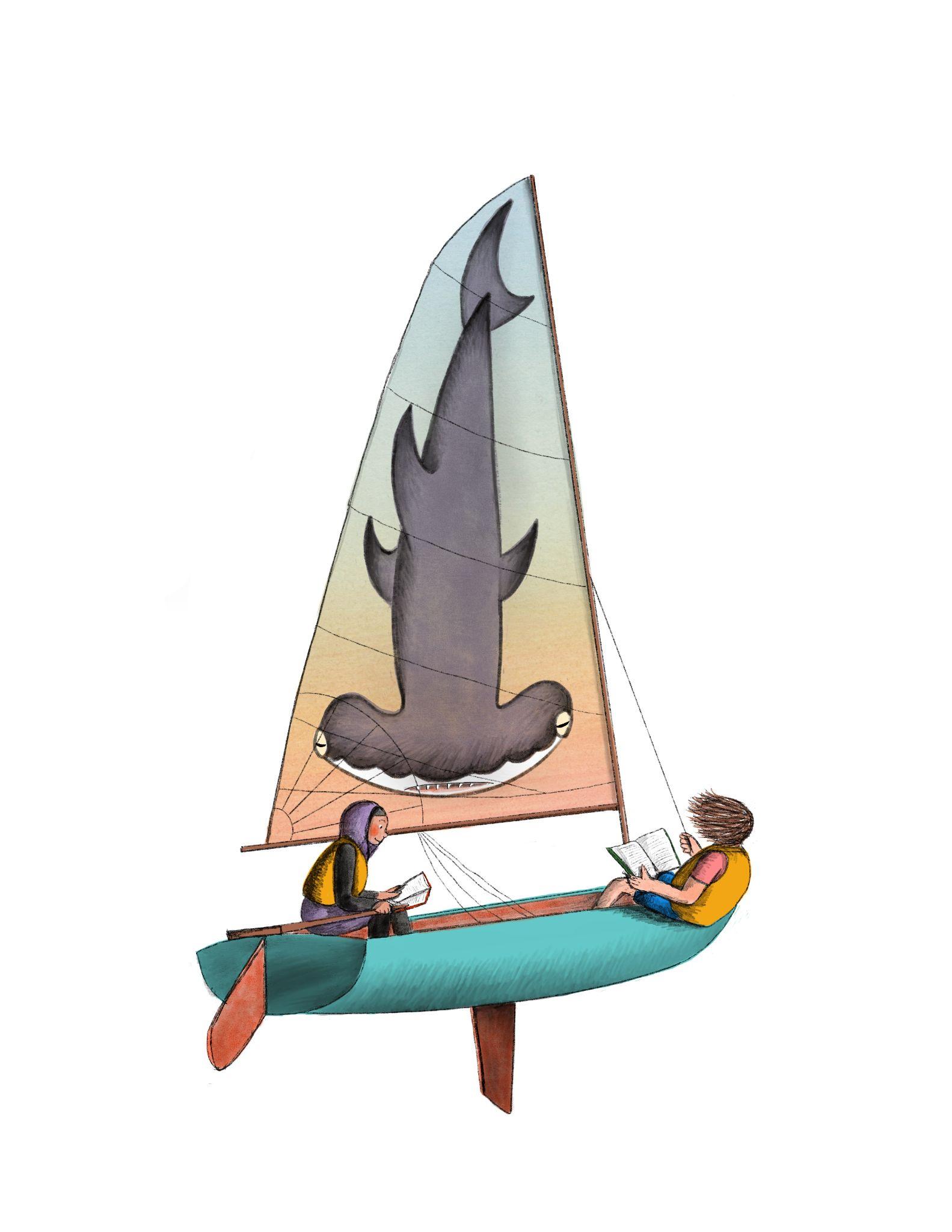 Los estudiantes deben elegir al menos una selección para leer durante las vacaciones de verano y seleccionar una tarea del tablero de opciones.Entering 6th grade:The One and Only Ivan by Katherine ApplegateWonder by R.J. PalacioPeter and the Starcatcher by Dave Barry and Ridley PearsonThe Alchemyst: The Secrets of the Immortal by Nicholas FlamelKeeper of the Lost Cities by Shannon MessengerOther Words for Home by Jasmine WargaBrown Girl Dreaming by Jacqueline WoodsFound by Margaret Peterson HaddixRefugee by Alan GratzAnne of Green Gables by L.M. Montgomery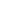 Entering 7th grade:Crash by Jerry SpinelliCrispin: The Cross of Lead by AviFever 1793 by Laurie Halse-AndersonHeart to Heart by Lurlene McDanielRifle by Gary PaulsenSavvy by Ingrid LawTitanic, Voices from Disaster by Deborah HopkinsonFlush by Carl HiaasenMaze Runner (any in the series by James DashnerEntering 8th grade:Ready Player One by Ernest ClineMonster by Walter Dean MyersEnders Game by Orson Scott CardThe Fault in Our Stars by John GreenThe Book Thief by Markus ZusakDivergent (any in the trilogy) by Veronica RothHandbook for Boys: A Novel by Walter Dean MyersThe Wednesday Wars by Gary D. SchmidtProyectos SUMATIVOS de Lectura IndependienteElige un cuadrado de uno de los 9 cuadrados para mostrar lo que sabes sobre cada libro. Se le pedirá que complete un proyecto para el libro que lea.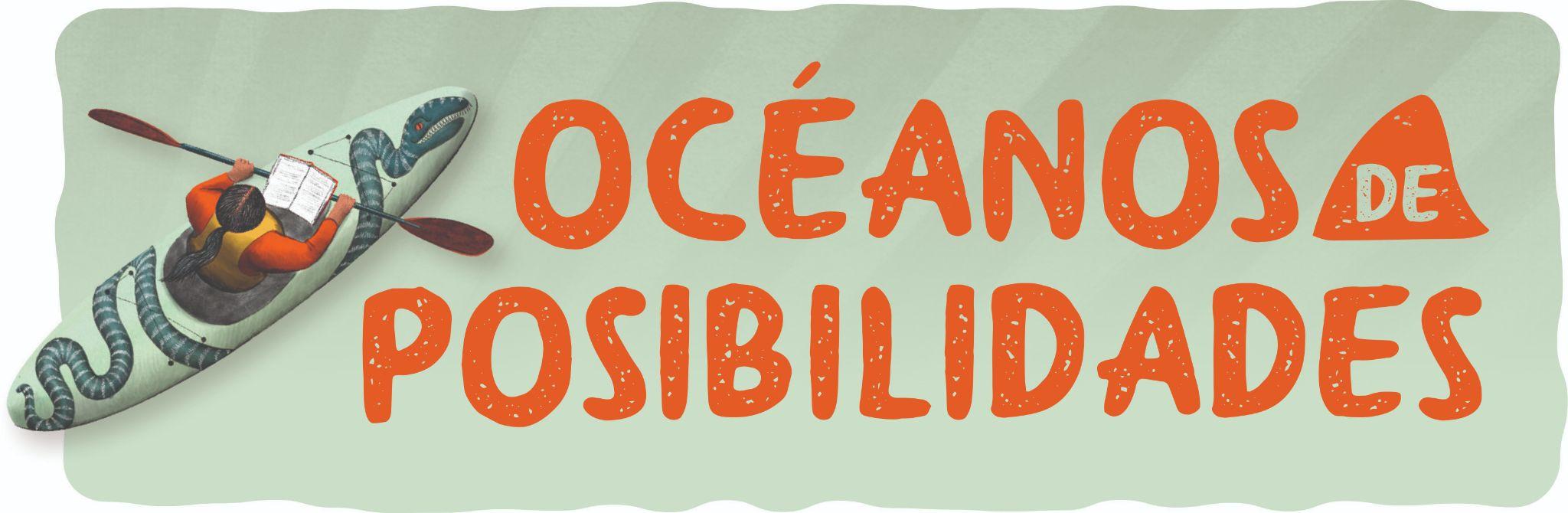 Rubric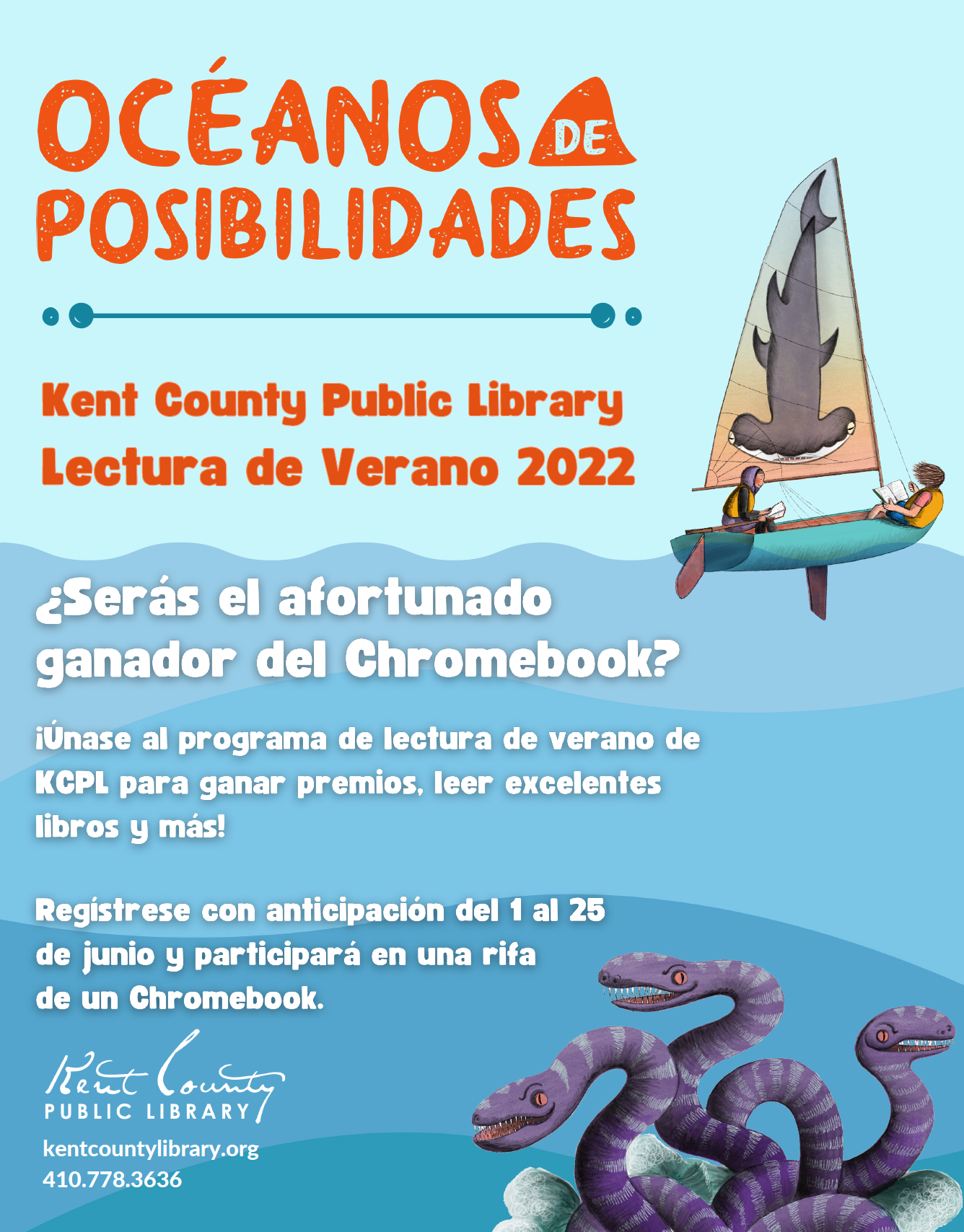 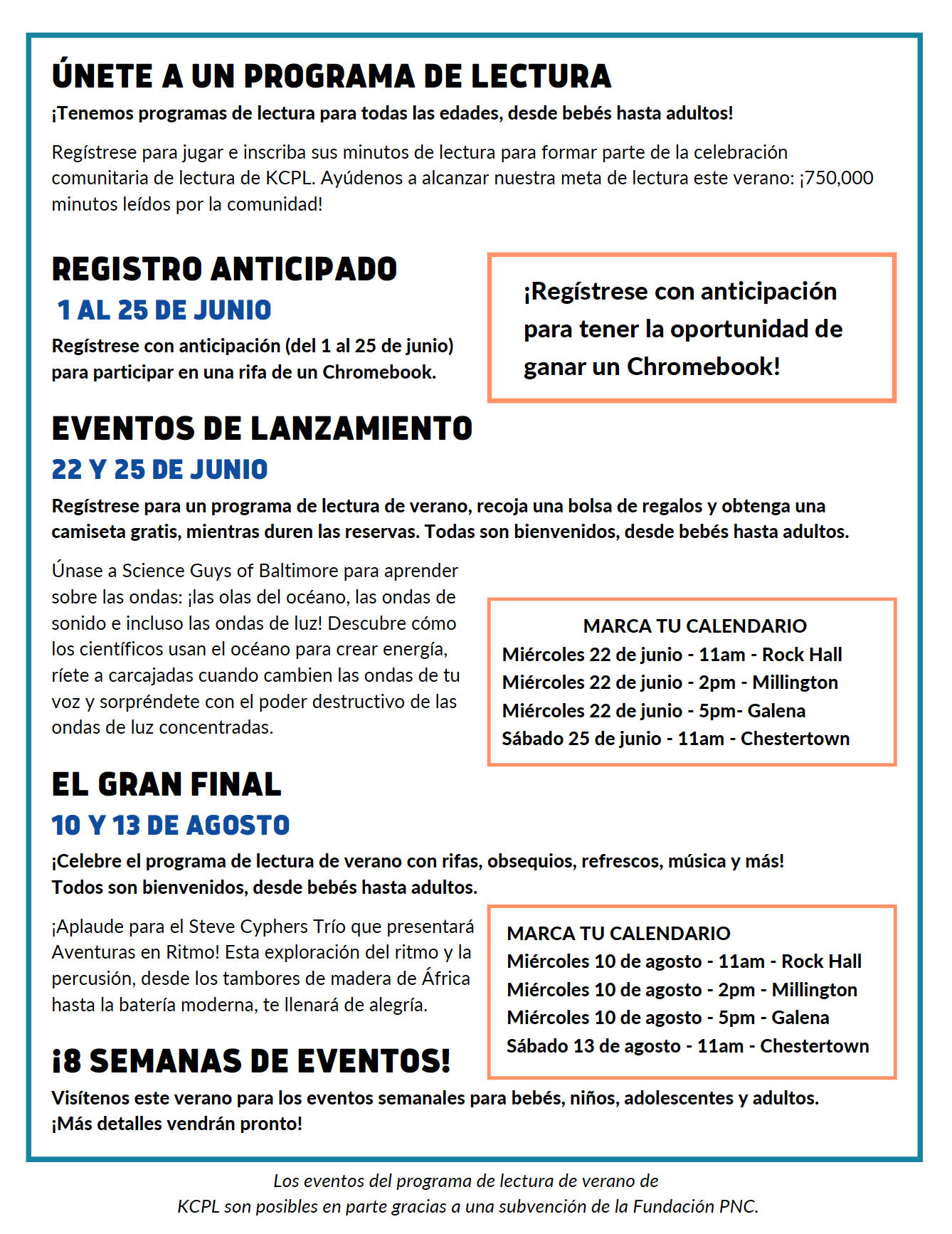 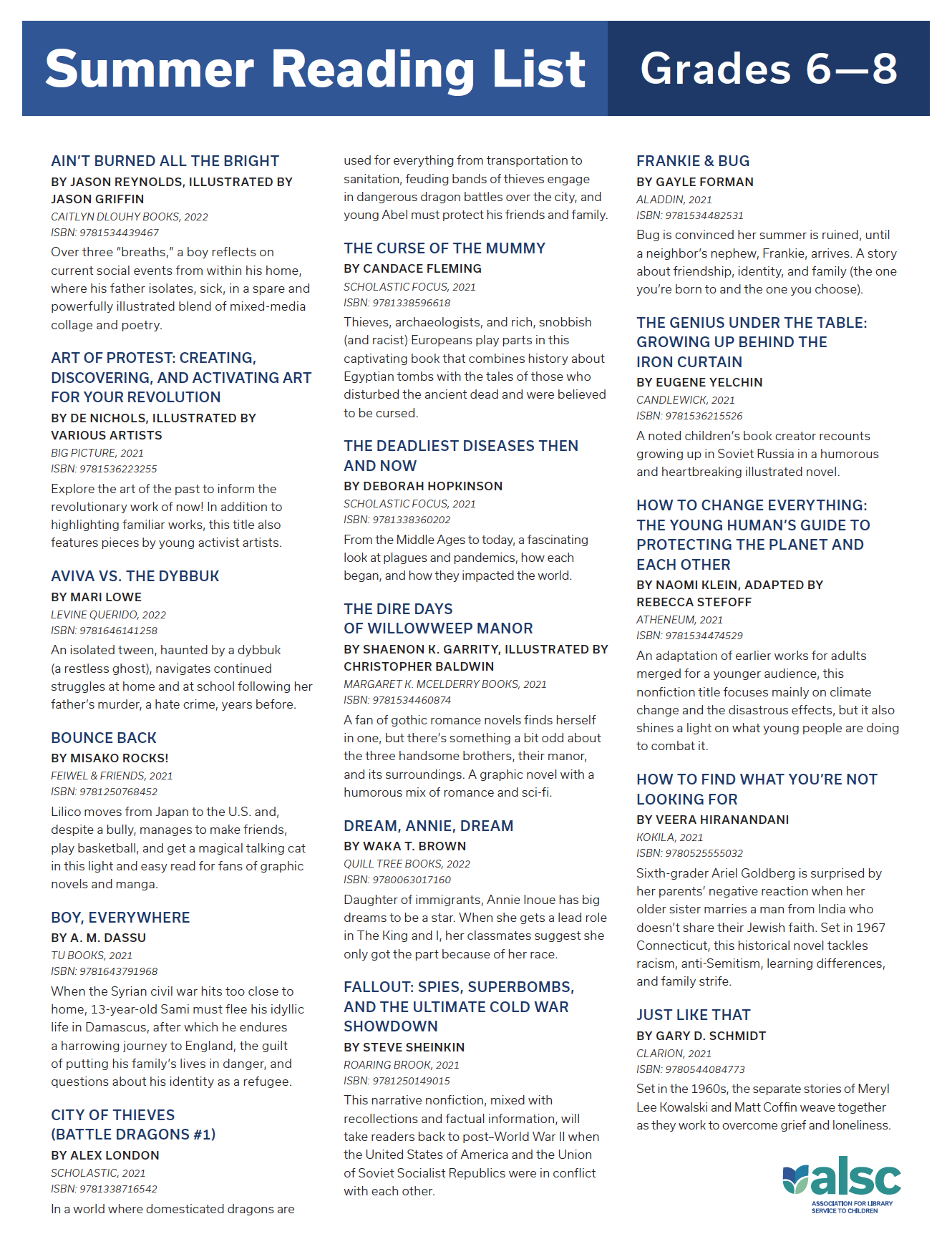 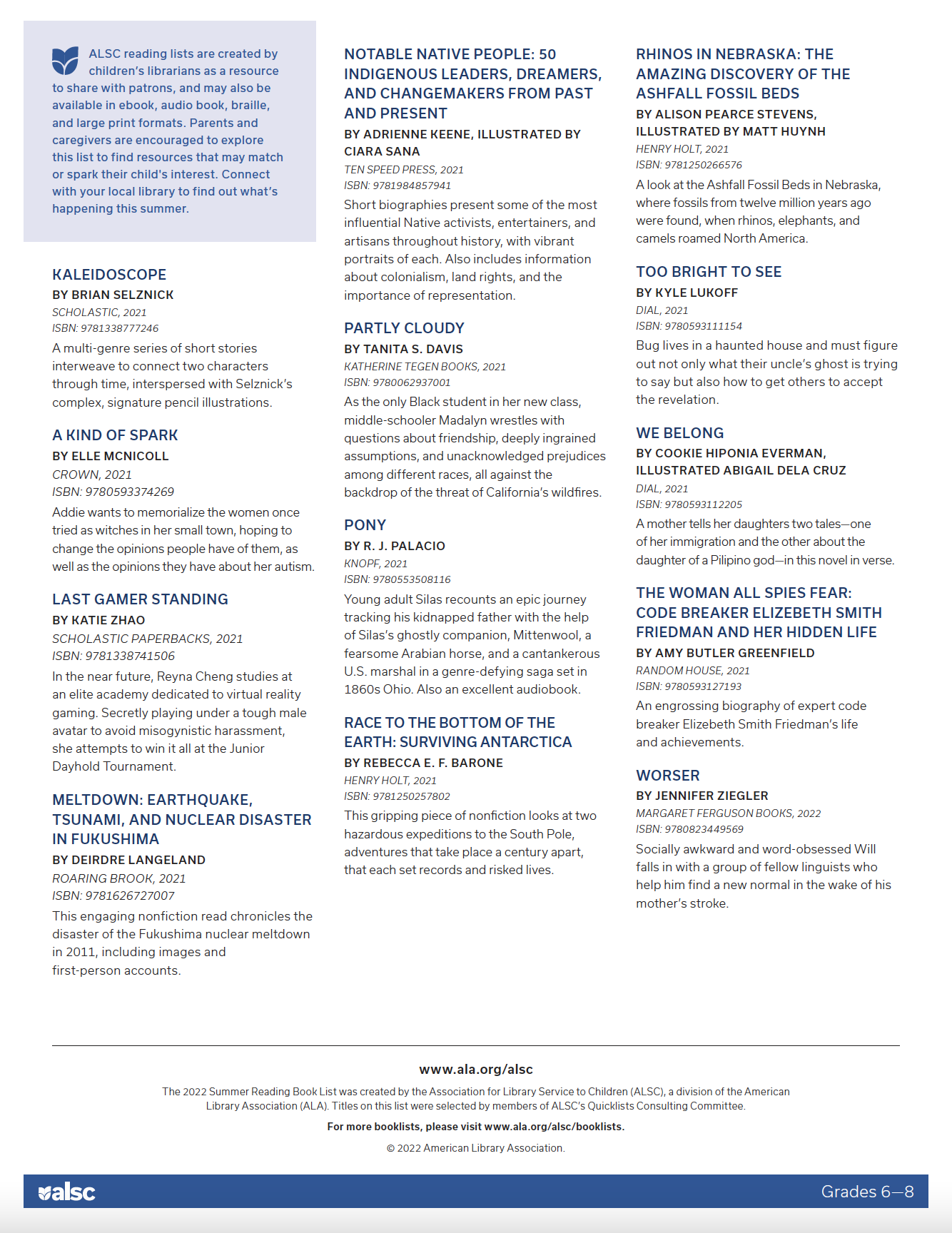 FolletoCrea un folleto de 5 paneles. Incluya lo siguiente:Autor, Título, ReflexiónReseña del libro/ Clasificación por estrellas, Acerca del libro, Acerca del autor¡Recuerde integrar la evidencia del texto citado!Cartel de la películaCrea un póster de película. Tenga un dibujo vibrante, título, autor, lista de actores y los personajes que interpretan, etc. Recuerde integrar la evidencia del texto citado para mejorar las imágenes y el texto en el cartel.MúsicaEscribe un rap, una canción o un poema sobre el personaje principal o el libro o la historia. Debe tener al menos cuatro estrofas. ¡No olvides integrar la evidencia del texto citado! Presente o represente su pieza ante la Srta. Wright y/o sus compañeros de clase.GuiónDibuja al menos seis escenas con subtítulos que incluyan evidencia del texto citado. Tus escenas deben ser sobre el libro.Solapa del libroCrear una cubierta de libroIncluye dibujo, título, autor, resumen de 5 oraciones para enganchar al próximo lector y una reseña. ¡Recuerde integrar la evidencia del texto citado!CronologíaCrea una línea de tiempo de tu historia con 12 eventos. ¡Piensa en la trama! ¡Recuerde integrar la evidencia del texto citado!Diapositiva de GoogleCrea una diapositiva de Google.Incluir: autor, título, reflexión, reseña del libro/clasificación por estrellas, sobre el libro, sobre el autor¡Recuerde integrar la evidencia del texto citado!ExamenCree un cuestionario de 15 preguntas para el libro o la historia. Recuerda incluir la clave de respuestas. No más de 5 preguntas deben ser de opción múltiple. Todas las preguntas deben demostrar una comprensión profunda del texto. ¡Recuerde integrar la evidencia del texto citado!Vídeo/VlogCrear un video o guión. Tu video debe incluir reflexión, reseña, sobre el libro, sobre el autor. ¡Recuerde integrar la evidencia del texto citado!CriteriosEscala de calificaciónDemostración de conocimientoDemostración del conocimiento del texto en su conjunto a lo largo del proyecto.Uso de evidencia textualFinalización de los requisitos del proyecto